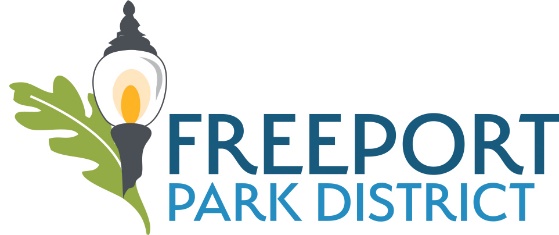 Job Title:  Park CarpenterAgency:  Freeport Park DistrictClosing Date:  April 21, 2021Starting Annual Salary:  $43,000-$50,000Objective:  Freeport Park District is seeking an experienced carpenter to oversee wood working construction projects.  Qualifications: Preferred professional certifications or an associate degree Carpentry/Carpenter or related areas of study. High school diploma or general education degree (GED) and one to three years related experience and/or training, or equivalent combination of education and experience.  Must acquire certified playground safety inspector within 6 months of hire.To be a successful Park Carpenter, one should have the following skills: advanced critical thinking and problem-solving skills for designing and working with wood; mechanical drawing skills are a plus; administrative skills for ordering supplies, keeping records, and scheduling maintenance; physical strength and dexterity to lift, move and handle materials; strong verbal and written communication for discussing projects; ability to work in extreme hot or cold conditions; and organizational and time management skills. Duties:  The Park Carpenter works on construction projects in a leadership capacity. The Park Carpenter is responsible for design, creation, and repair of many structures used throughout the Freeport Park District. These structures include fences, signs, doors, window frames, and small buildings. The duties of a Park Carpenter are often very specialized. Therefore, they need multiple abilities and skills. This professional maintains FPD’s buildings and playgrounds by making repairs and performing safety checks. To Apply:  	Send resume and a cover letter to:		Vickie Witt		Office Manager		Freeport Park District		P.O. Box 417		Freeport, IL 61032		Email:  vwitt@freeportparkdistrict.org	